OPPORTUNITE D’EMPLOI AVEC LE CICR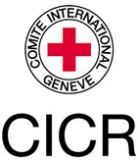       Comité international de la Croix Rouge (CICR)Délégation Régionale du PanamaLe Comité international de la Croix-Rouge (CICR), est une organisation humanitaire impartiale, neutre et indépendante. Ayant son siège à Genève, en Suisse, le CICR trouve son mandat dans les Conventions de Genève visant à protéger les victimes des conflits armés internationaux et internes. Dans le cadre de son retour en Haïti après 4 ans d’absence, l’action du CICR entend se focaliser sur certains quartiers de la ZMPP affectés par la violence armée. Nous recherchons une personne passionnée et motivée pour le poste ci-dessous : But de la fonction : Sur la base de ses compétences et de son expérience, il est attendu de l'Agent.e Premiers Secours (PS) qu’il organise et mette en œuvre, avec son équipe, les activités de premiers secours tout en respectant les zones prioritaires identifiées. L’agent.e PS doit maintenir de bonnes relations organisationnelles avec les départements concernés pour une bonne application du projet.Obligations générales : Comprend et respecte les sept Principes fondamentaux du Mouvement international de la Croix-Rouge et du Croissant-Rouge (Mouvement). Comprend et respecte le Code de conduite du CICR. Comprend les rôles respectifs des composantes du Mouvement. Se conforme en tout temps au règlement du personnel et aux règles de sécurité. Représente le CICR et fait preuve de professionnalisme en tout temps. Développe et maintient un climat de travail respectueux et agréable avec ses collègues et ses supérieurs hiérarchiques. Respecte la plus stricte confidentialité dans toutes ses tâches, dans l’intérêt des employé-e-s et du CICR.Peut être appelé-(e) à accomplir des tâches non mentionnées dans ce descriptif de poste et à apporter un soutien à d’autres départements si nécessaire. Responsabilités fonctionnelles :  Participe activement à la mise en place du programme PS sur le terrain. Encadre, conseille et réajuste les activités en Premiers Secours. Assure l'organisation administrative et logistique des formations en Premiers Secours.Participe activement aux séances de formation (formation initiale, suivi et évaluation)Consolide les rapports concernant l'activité en charge. Établit et maintient le contact avec les différents interlocuteurs. Assume ses responsabilités sous la supervision du Délégué santé. Cette activité nécessitera une présence sur le terrain selon les besoins et les planifications. Tâches additionnelles (Sous la supervision et l’Encadrement du Délégué Premiers Secours et Soins Préhospitaliers et en collaboration avec le Point Focal en charge de la sécurité et des déplacements) :  Premiers secours et soins préhospitaliers : Définit et propose les profils des bénéficiaires pertinents conformément à la chaîne de soins pour les blessés par balles.  Délégation du CICR à International de la Croix-RougeOrganise des formations en premiers secours, en suivant les normes établies par le CICR tout en respectant une approche pratique (pédagogiques). Assure le mécanisme de coordination et de communication en Premiers Secours au sein de la communauté spécifique sélectionnée (acteurs préhospitaliers/de transfert/d'orientation et les hôpitaux (bénéficiaires). Avec le support du Délégué Santé, organise et participe aux réunions de coordination entre les différents acteurs aux différents niveaux de soins.Si besoin, adapte et modifie les outils techniques du programme PS avec le soutien du Délégué Santé. Activités auprès des partenaires / communautés : Participe et représente le CICR dans les réunions avec les partenaires, ONG et les communautés et communique (ou partage) un résumé à la coordination. Participe aux rencontres et réunions de planification et partenariat Croix Rouge Haïtienne CRH/CICR. Maintien un lien avec les acteurs responsables du Mouvement et contribue à une relation de partenariat positive. Maintien une liste actualisée d'interlocuteurs actifs dans le domaine des PS. Assure le lien entre la Société nationale (CRH) et le CICR. Tâches administratives – financières – logistiques : En collaboration avec la Logistique et le Délégué Santé, organise et prépare les commandes selon les informations transmises par le terrain en respectant le budget identifié. Assure un suivi correct des procédures administratives et financières du budget santé et fait un suivi, en concertation avec l'administration, des factures liées au programme. Formation / diplôme(s) requis : Bachelor (deux à trois ans) de formation professionnelle dans le domaine du secourisme (théorie et pratique). Diplôme de formateur-trice (soins réanimation / soins immédiats soins préhospitaliers en réanimation traumatologique etc.). Une formation additionnelle dans un domaine connexe (médecine d'urgence en santé publique) constituerait un solide avantage. Parfaite maîtrise de la langue créole et française requis, la maîtrise de l’anglais est un plus. Expérience professionnelle requise : Expériences techniques dans le domaine des soins préhospitaliers d'urgence, de la formation et/ou de l'appui aux programmes de soins préhospitaliers d'urgence. Expérience en gestion de projet, en particulier dans des contextes difficiles et/ou avec ressources limitées Avoir travaillé avec les équipements utilisés dans les ambulances et dans le cadre des soins préhospitaliers. Bonne compétence analytique avec un esprit stratégique et créatif.  Capacité à comprendre, respecter et travailler au sein des communautés. Bonne connaissance de la zone géographique. Compétences clés : Leadership Sens des responsabilités Orientation bénéficiaires/clientsCapacité de représenter l’institutionTravail en équipe et collaboration Les personnes intéressées et qualifiées possédant l'expérience requise sont invitées à soumettre leur candidature au département des ressources humaines à l'adresse électronique suivante : POA_recrutementmailbox@icrc.org avec la mention "Candidature au poste d’Agent.e Premiers Secours et Soins Préhospitaliers " comme titre.Le dossier de candidature doit comprendre un CV mentionnant trois personnes de référence, une lettre de motivation adressée au Chef de Mission, les copies du diplôme et attestations des services rendus et une copie de la carte d’identification nationale.La date limite de dépôt des candidatures est fixée au Mardi 5 juillet 2022 à 9:00 AM.Les dossiers soumis après la date limite ne seront pas considérés. Seules les personnes remplissant les critères énoncés seront contactées.Position : Agent.e Premiers Secours et Soins PréhospitaliersLieu d’affectation :           Port-au-PrinceRapporte au :                                  Délégué.e soins préhospitaliers d’urgenceDurée :5 mois